TÍTULO COMPLETODEL PROYECTO DE INVESTIGACIÓN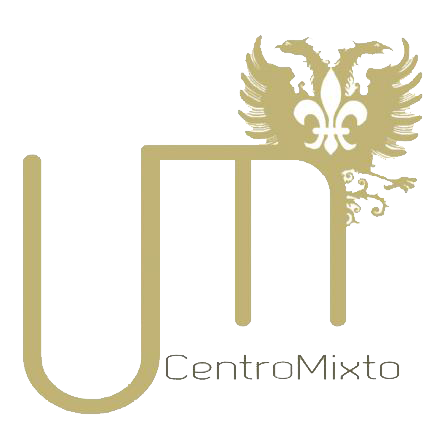 (Este documento debe explicar en qué ha consistido el proyecto y debe aportar todas las evidencias que han conducido a los resultados. Se trata de un cuaderno publicable con el contenido de la investigación, no mezclada con información de carácter administrativo o de gestión, de forma que se pueda integrar directamente en los recursos electrónicos de que dispone el MADOC para su difusión a través de la Intranet del Ministerio de Defensa)(Se incluirá la justificación, los objetivos y toda aquella información que se considere necesaria para contextualizar la investigación)(Se incluirán las fases de la investigación de las que se describirán las hipótesis, las actividades llevadas a cabo, las metodologías empleadas y los materiales e instrumentos utilizados)(Se presentaran los resultados obtenidos en cada una de las fases anteriores)(Si procede, se hará un análisis de los resultados expuestos y las consecuencias que se deducen de estos)(Incluirá las conclusiones alcanzadas y, en su caso, la necesidad de desarrollar nuevos proyectos)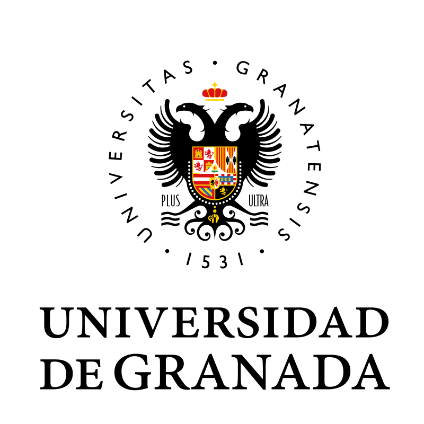 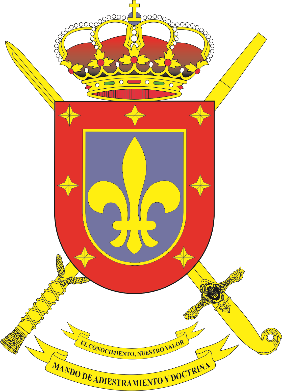 IntroducciónMateriales y métodosResultadosDiscusiónConclusionesReferencias